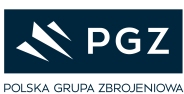 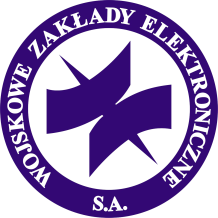 Podstawa prawna Programu nabywania AkcjiNabycie Akcji pracowniczych Spółki prowadzone jest w oparciu o regulacje  zawarte w treści Uchwały nr 20 Zwyczajnego Walnego Zgromadzenia Wojskowych Zakładów Elektronicznych Spółka Akcyjna z dnia 19 czerwca 2017 r. w sprawie udzielenia Zarządowi upoważnienia do nabywania przez Wojskowe Zakłady Elektroniczne S.A. akcji własnych Spółki.Pogram nabywania akcji będzie odbywał od dnia 1 września 2020 r. się do dnia zatwierdzenia przez Walne Zgromadzenie Spółki rocznego sprawozdania finansowego za rok 2020, nie dłużej jednak niż do dnia 30 czerwca 2021 r.§ 1.Postanowienia ogólneRegulamin określa zasady i warunki nabywania akcji własnych Spółki pod firmą: Wojskowe Zakłady Elektroniczne S.A. Z siedzibą W Zielonce (adres: ul. 1 Maja nr 1, kod: 05-220 Zielonka) wpisanej do  rejestru przedsiębiorców Krajowego Rejestru Sądowego prowadzonego przez Sąd Rejonowy dla m.st. Warszawy w Warszawie, XIV Wydział Gospodarczy Krajowego Rejestru Sądowego pod numerem KRS 0000296158, NIP 125 00 00 071, REGON 000173249 (dalej odpowiednio: "Regulamin").§ 2.DefinicjeO ile niniejszy Regulamin nie stanowi inaczej, użyte w Regulaminie sformułowania oznaczają:Spółka - Wojskowe Zakłady Elektroniczne S.A. z siedzibą w ZielonceAkcje/Akcje pracownicze/Akcje własne - akcje imienne w kapitale zakładowym Wojskowych Zakładów Elektronicznych S.A. przysługujące wpisanym do księgi akcyjnej Akcjonariuszom:osobom fizycznym, które nabyły akcje nieodpłatnie od Skarbu Państwa na podstawie przepisów ustawy z dnia 30 sierpnia 1996r. o komercjalizacji i niektórych uprawnieniach pracowników;spadkobiercom osób wymienionych w pkt. 1Akcjonariusz - osoba określa w pkt.1 i pkt.2 posiadająca Akcje i ujawniona w KsiędzeAkcyjnej Spółki.Wynagrodzenie - wynagrodzenie należne Akcjonariuszowi za nabywane przez Spółkę Akcje.Nabywca Akcji - Wojskowe Zakłady Elektroniczne S.A.Oferta zbycia/Oferta - Oferta zbycia Akcji składana Spółce przez Akcjonariusza.Obciążenia - zastaw zwykły, skarbowy, rejestrowy lub finansowy, zajęcie w postępowaniu egzekucyjnym, prawo pierwokupu lub inne prawo pierwszeństwa, albo jakiekolwiek inne prawo, obciążenie lub ograniczenie na rzecz osób trzecich o charakterze rzeczowym lub obligacyjnym.Program nabycia Akcji - procedura nabywania Akcji zgodnie z zasadami określonymi w Regulaminie sporządzonym przez Spółkę na podstawie Uchwały nr 20 Zwyczajnego Walnego Zgromadzenia Wojskowych Zakładów Elektronicznych S.A. z dnia 19 czerwca 2017r. w sprawie upoważnienia Zarządu Wojskowych Zakładów Elektronicznych S.A. do nabywania akcji własnych WZE S.A.§ 3.Przedmiot nabyciaPrzedmiotem nabycia są akcje własne przysługujące Akcjonariuszom w kapitale zakładowym Wojskowych Zakładów Elektronicznych S.A.Łączna liczba nabywanych Akcji nie będzie większa niż 22 011 (słownie: dwadzieścia dwa  tysiące jedenaście) sztuk akcji, co stanowi 3,14 % kapitału zakładowego Spółki.Na pokrycie ceny nabycia Akcji Spółki i kosztów ich nabycia przeznacza się kwotę nie większą niż 2.161.039,98 zł (słownie: dwa miliony sto sześćdziesiąt jeden tysięcy trzydzieści dziewięć złotych dziewięćdziesiąt osiem groszy).Nabycie Akcji nastąpi za cenę 98,18 zł (słownie: dziewięćdziesiąt osiem złotych osiemnaście groszy) za jedną akcję, przy czym cena ta jest jednakowa dla wszystkich Akcjonariuszy. Proces nabywania akcji będzie odbywał się od dnia 1 września 2020 r.  do dnia zatwierdzenia przez Walne Zgromadzenie Spółki rocznego sprawozdania finansowego za rok 2020, nie dłużej jednak niż do dnia 30 czerwca 2021 r..Przedmiotem nabycia Akcji przez Spółkę są wyłącznie wszystkie Akcje posiadane przez Akcjonariusza. Złożenie przez Akcjonariusza Oferty sprzedaży części posiadanych Akcji pozostawia się bez rozpatrzenia.W sytuacji, gdy Akcje stanowią przedmiot współwłasności, przedmiotem nabycia nie może być udział we współwłasności Akcji.Akcje oferowane przez Akcjonariusza do sprzedaży muszą być wolne od wszelkich obciążeń.Środki przeznaczone na nabycie Akcji Spółki będą pochodzić z utworzonego z części zysku za rok obrotowy 2016 i 2017 kapitału rezerwowego Spółki, który zgodnie z art. 348 § 1 Kodeksu spółek handlowych oraz uchwałą nr 7 Zwyczajnego Walnego Zgromadzenia Spółki z dnia 28 czerwca 2018 roku może zostać przeznaczony na nabywanie akcji własnych Spółki od Akcjonariuszy.Spółka nabywa Akcje w celu ich dobrowolnego umorzenia.Spółka Wojskowe Zakłady Elektroniczne S.A. nie będzie nabywać akcji własnych poza Akcjami pracowniczymi określonymi Regulaminem w ramach Programu nabycia akcji.§ 4.Osoby uprawnione do zbycia Akcji w ramach Programu nabycia AkcjiOsobami uprawnionymi do składania Ofert zbycia Akcji i dokonania zbycia Akcji są Akcjonariusze.§ 5.Czas obowiązywania ProgramuProgram nabycia Akcji pracowniczych będzie trwać w okresie od dnia 1 września 2020 roku do wyczerpania się środków z kapitału rezerwowego, przeznaczonych na ich nabycie, tj. kwoty wskazanej w § 3 ust. 3 Regulaminu, nie dłużej jednak niż do dnia zatwierdzenia przez Walne Zgromadzenie Spółki rocznego sprawozdania finansowego za rok 2020, co powinno nastąpić do dnia 30 czerwca 2021 r.§ 6.Procedura składania Ofert sprzedaży AkcjiW celu zidentyfikowania potencjalnych Akcjonariuszy zainteresowanych zbyciem Spółce Akcji, Zarząd Spółki umieści na stronie internetowej Spółki oraz w siedzibie Spółki stosowne ogłoszenie o zamiarze nabycia przez Spółkę Akcji (dalej: „Ogłoszenie”).Akcjonariusz zainteresowany zbyciem Akcji złoży Spółce w sposób określony w Ogłoszeniu Ofertę zbycia Akcji, na formularzu, stanowiącym załącznik nr 1 do niniejszego Regulaminu. Oferta powinna zostać złożona Spółce na adres: Wojskowe Zakłady Elektroniczne S.A.,05-220 Zielonka, ul. 1 Maja nr 1, biurowiec, pokój nr 2, wyłącznie osobiście lub przez pełnomocnika, o którym mowa w § 8 Regulaminu.Formularz, o którym mowa w ust. 2, dostępny będzie w siedzibie Spółki oraz na stronie internetowej Spółki:www.wze.com.pl/akcjeAkcjonariusz składa Ofertę zbycia Akcji w okresie przyjmowania Ofert sprzedaży Akcji, tj. w okresie od dnia 1 września 2020 r., do dnia zatwierdzenia przez Walne Zgromadzenie Spółki rocznego sprawozdania finansowego za rok 2020, nie dłużej jednak niż do dnia 30 czerwca 2021 r., wyłącznie w środy i czwartki, w godzinach - 8:00 - 14:00 (dalej: „Okres składania Ofert”).Złożenie Oferty zbycia Akcji winno być bezwarunkowe, nieodwołalne. Oferta zbycia nie może zawierać jakichkolwiek zastrzeżeń.Spółka zaakceptuje tylko te Oferty zbycia, które zostaną złożone zgodnie z warunkami Regulaminu. W szczególności Spółka nie zaakceptuje Ofert zbycia z niewłaściwie lub nie w pełni wypełnionym formularzem, Ofert zbycia niepodpisanych, Ofert złożonych na innym formularzu niż określony w ust. 2 lub Ofert zbycia, do których zgłoszono warunek lub zastrzeżenie.Spółka nabędzie Akcje od tego Akcjonariusza, który w okresie składania Ofert złożył prawidłową Ofertę zbycia Akcji wcześniej, tj. odpowiednio według kolejności otrzymania przez Spółkę Oferty zbycia Akcji. O zachowaniu terminu, o którym mowa powyżej, decyduje data i godzina złożenia Oferty w Spółce.W przypadku, gdy złożona przez Akcjonariusza Oferta zbycia Akcji jest prawidłowa i nie budzi zastrzeżeń, Spółka niezwłocznie - a o ile to możliwe, w dniu złożenia Oferty – zawrze z Akcjonariuszem umowę zbycia Akcji.Spółka nie ponosi odpowiedzialności za niezrealizowanie Ofert zbycia Akcji, które otrzyma po upływie Okresu składania Ofert, lub po wyczerpaniu się środków przeznaczonych na nabycie Akcji, tj. kwoty wskazanej w § 3 ust. 3 Regulaminu, jak również Ofert złożonych
nieprawidłowo lub z zastrzeżeniem warunku.§ 7.Zawarcie umów zbycia AkcjiWarunkiem zawarcia umowy zbycia Akcji jest wydanie Spółce oryginału dokumentu Akcji, bądź odcinka zbiorowego tych Akcji.Przeniesienie na rzecz Spółki własności Akcji przez Akcjonariusza uprawnionego do zbycia Akcji, na skutek spełnienia warunku, o którym mowa w § 6 ust. 8 Regulaminu, na rzecz Spółki, zostanie dokonane w drodze zawarcia umowy zbycia Akcji, pod warunkiem wydania Spółce dokumentów, o których mowa w ust.1. Wzór umowy zbycia Akcji stanowi załącznik nr 2 do niniejszego Regulaminu.Spółka zwolniona jest z obowiązku zawarcia umowy zbycia Akcji, w sytuacji, gdy:Akcjonariusz nie wyda Spółce dokumentu Akcji, w przypadku wskazanym w ust. 2;Akcjonariusz nie stawi się we wskazanym terminie, celem zawarcia umowy zbycia Akcji.W sytuacji wskazanej w ust. 3 Akcjonariuszowi nie przysługuje roszczenie o zawarcie umowy, a Spółka nie ponosi odpowiedzialności za niezrealizowanie umowy zbycia Akcji.§ 8.Działanie za pośrednictwem pełnomocnikaAkcjonariusze, w ramach Programu nabywania Akcji, mogą działać za pośrednictwem właściwie umocowanego pełnomocnika. Osoba występująca w charakterze pełnomocnika zobowiązana jest przedstawić oryginał pełnomocnictwa wystawiony przez Akcjonariusza, zgodnie z wymogami opisanymi w niniejszym paragrafie.Pełnomocnictwo powinno być sporządzone w formie pisemnej, z podpisem poświadczonym przez upoważnionego pracownika Spółki lub notariusza. Pełnomocnictwo może być również sporządzone w formie aktu notarialnego.Pełnomocnictwo udzielone za granicą powinno zawierać apostille lub być uwierzytelnione przez polskie przedstawicielstwo dyplomatyczne, urząd konsularny lub notariusza, chyba że umowa międzynarodowa pomiędzy Rzeczpospolitą Polską a danym krajem znosi obowiązek uwierzytelnienia lub zastępuje go inną formą uwierzytelnienia. Pełnomocnictwo udzielone w języku obcym powinno być przetłumaczone przez tłumacza przysięgłego na język polski.Pełnomocnictwo powinno określać zakres umocowania oraz zawierać szczegółowe dane dotyczące osoby pełnomocnika i Akcjonariusza, m.in.: imię, nazwisko, adres, numer
i serię dowodu osobistego albo numer paszportu, numer PESEL.Osoba występująca w charakterze pełnomocnika zobowiązana jest do okazania dowodu osobistego lub paszportu.§ 9.Zapłata WynagrodzeniaWynagrodzenie za nabywane od Akcjonariusza Akcje będzie wypłacane przelewem na konto bankowe wskazane przez Akcjonariusza w umowie zbycia Akcji lub przekazem pocztowym. Wynagrodzenie będzie płatne w terminie do 14 dni od daty zawarcia umowy zbycia Akcji.§ 10.Cel nabycia AkcjiCelem nabycia przez Spółkę Akcji pracowniczych jest ich umorzenie (dobrowolne).Nabywanie przez Spółkę Akcji w celu ich umorzenia, na warunkach i w trybie określonych w Uchwale nr 20 Zwyczajnego Walnego Zgromadzenia Wojskowych Zakładów Elektronicznych S.A. z dnia 19 czerwca 2017 r. w sprawie udzielenia Zarządowi upoważnienia do nabywania przez Wojskowe Zakłady Elektroniczne S.A. akcji własnych Spółki i niniejszym Regulaminie, stwarza możliwość zbycia Akcji przez Akcjonariuszy, którzy uznają, że cena oferowana w ramach programu skupu jest dla nich korzystna.Realizacja Programu nabywania Akcji odbędzie się bez uszczerbku dla kondycji finansowej Spółki, w szczególności nie stanie na przeszkodzie planom inwestycyjnym Spółki i jej stabilnemu rozwojowi, a uporządkuje rozproszony akcjonariat.Nabycie Akcji będzie finansowane ze środków pochodzących z kapitału rezerwowego, przeznaczonego na zakup Akcji w celu ich umorzenia, zgodnie z uchwałą nr 7 Zwyczajnego Walnego Zgromadzenia Wojskowych Zakładów Elektronicznych S.A. z dnia 28 czerwca 2018r.Proces nabywania Akcji przez Spółkę będzie dokonywany zgodnie z przepisami prawa polskiego, a także z zachowaniem wszelkich zasad przejrzystości, mając przede wszystkim na uwadze ochronę interesów Spółki i jej akcjonariuszy.Spółka, zgodnie z art. 364 § 2 Kodeksu spółek handlowych nie będzie mogła wykonywać praw udziałowych z własnych akcji, z wyjątkiem uprawnień wskazanych w tym artykule.§ 11.Postanowienia końcoweW trakcie prowadzenia skupu Akcji pracowniczych wszyscy Akcjonariusze Spółki mają prawo uczestnictwa na równych i przejrzystych zasadach.Zmiana niniejszego Regulaminu wymaga uprzedniej uchwały Zarządu Spółki.Regulamin wchodzi w życie z dniem jego zatwierdzenia przez Zarząd.Aktualny tekst Regulaminu i Załączników dostępny jest na stronie internetowej Spółki:www.wze.com.pl/akcjeZałączniki:Załącznik nr 1 - Wzór formularza Oferty Zbycia AkcjiZałącznik nr 2 - Wzór umowy nabycia akcji celem umorzeniaZałącznik nr 3 - Wzór oświadczenia Zbywcy o zgodzie na wykreślenie z Księgi AkcyjnejZałącznik nr 4 - Ogłoszenie o skupie akcji pracowniczych Wojskowych Zakładów Elektronicznych S.A. z siedzibą w Zielonce Załącznik nr 5 - Wzór pokwitowania wydania dokumentu akcji/odcinka zbiorowego akcji Załącznik nr 6 - Wzór pełnomocnictwaZałącznik nr 6 - Wzór pełnomocnictwa 